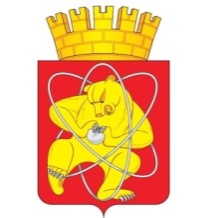 Городской округ «Закрытое административно – территориальное образование  Железногорск Красноярского края»АДМИНИСТРАЦИЯ ЗАТО г. ЖЕЛЕЗНОГОРСКПОСТАНОВЛЕНИЕ      12.03.2024                                                                                                         №  376г. ЖелезногорскО внесении изменений в постановление Администрации ЗАТО г. Железногорск от 09.06.2012 № 956 «Об утверждении Положения о системе оплаты труда руководителей муниципальных автономных образовательных учреждений ЗАТО Железногорск»В соответствии с Трудовым кодексом Российской Федерации, постановлением Администрации ЗАТО г. Железногорск от 10.06.2011 № 1011 «Об утверждении Положения о системах оплаты труда работников муниципальных учреждений ЗАТО Железногорск», руководствуясь Уставом городского округа «Закрытое административно-территориальное образование Железногорск Красноярского края»,ПОСТАНОВЛЯЮ:1.  Внести в постановление Администрации ЗАТО г. Железногорск от 09.06.2012 № 956 «Об утверждении Положения о системе оплаты труда руководителей муниципальных автономных образовательных учреждений ЗАТО Железногорск» следующие изменения:1.1. Приложение № 4 к приложению к постановлению изложить в редакции: «                                 Общеобразовательные учрежденияДошкольные образовательные учрежденияОбразовательные учреждения дополнительного образования<*> без учета повышающих коэффициентов                                                                                                                       ».2. Отделу управления проектами и документационного, организационного обеспечения деятельности Администрации ЗАТО г. Железногорск                              (В.Г. Винокурова) довести до сведения населения настоящее постановление через газету «Город и горожане».3. Отделу общественных связей Администрации ЗАТО г. Железногорск (И.С. Архипова) разместить настоящее постановление на официальном сайте Администрации ЗАТО г. Железногорск в информационно-телекоммуникационной сети «Интернет».4. Контроль над исполнением настоящего постановления возложить на исполняющего обязанности заместителя Главы ЗАТО г. Железногорск по социальным вопросам Ю.А. Грудинину.5. Настоящее постановление вступает в силу после его официального опубликования и применяется к правоотношениям, возникшим с 01.01.2024.Глава ЗАТО г. Железногорск                                                             Д.М. ЧернятинПриложение № 4 к Положению о системе оплаты труда руководителей муниципальных автономных образовательных учреждений ЗАТО ЖелезногорскДолжностиКритерии оценки эффективности и качества деятельности учрежденияУсловияУсловияПредельный размер к окладу (должностному окладу) <*>ДолжностиКритерии оценки эффективности и качества деятельности учреждениянаименованиеиндикаторПредельный размер к окладу (должностному окладу) <*>РуководительВыплаты за важность выполняемой работы, степень самостоятельности и ответственности при выполнении поставленных задачВыплаты за важность выполняемой работы, степень самостоятельности и ответственности при выполнении поставленных задачВыплаты за важность выполняемой работы, степень самостоятельности и ответственности при выполнении поставленных задачВыплаты за важность выполняемой работы, степень самостоятельности и ответственности при выполнении поставленных задачРуководительСоздание условий для осуществления образовательного процессаматериально-техническая, ресурсная обеспеченность образовательного процессав соответствии с лицензией15%РуководительСоздание условий для осуществления образовательного процессаобеспечение санитарно-гигиенических условий образовательного процесса; обеспечение санитарно-бытовых условий, выполнение требований пожарной и электробезопасности, охраны трудаотсутствие предписаний надзорных органов или устранение предписаний в установленные сроки15%РуководительСоздание условий для осуществления образовательного процессапроведение мероприятий по энергосбережению и ежемесячного мониторинга расходов энергоресурсов в сравнении с соответствующим периодом прошлого годаналичие мероприятий, мониторинга10%РуководительСоздание условий для осуществления образовательного процессаэффективность финансово-экономической деятельностиисполнение плана финансово-хозяйственной деятельности15%РуководительСоздание условий для осуществления образовательного процессаэффективность финансово-экономической деятельностисвоевременность и качественное проведение текущих и капитальных ремонтов10%РуководительСоздание условий для осуществления образовательного процессаэффективность финансово-экономической деятельностиобеспечение жизнедеятельности учреждения в соответствии с нормами5%РуководительКадровое обеспечениеуправленческое наставничествоучастие в профессиональных стажировках для предъявления опыта директорами-менторами и использования ресурса директорами-стажерами, обучающимися профессиональных образовательных учреждений10%РуководительСохранение здоровья обучающихся в учрежденииорганизация обеспечения обучающихся горячим питаниемотсутствие жалоб5%РуководительСохранение здоровья обучающихся в учреждениисоздание и реализация программ и проектов, направленных на сохранение здоровья обучающихсяотсутствие динамики увеличения числа хронических и сезонных заболеваний обучающихся10%РуководительОрганизация физкультурно-спортивной работыколичество обучающихся, занимающихся в школьном спортивном клубе30 - 50% от общего количество учащихся школы10%РуководительОрганизация физкультурно-спортивной работыколичество обучающихся, участвующих в спортивно-массовых мероприятиях "Школьная спортивная лига", "Президентские состязания"не ниже 90%10%РуководительОрганизация физкультурно-спортивной работыколичество школьников, отнесенных по состоянию здоровья к специальной медицинской группе, с ограниченными возможностями здоровья, включенных в уроки физической культуры100%10%РуководительВыплаты за интенсивность и высокие результаты работыВыплаты за интенсивность и высокие результаты работыВыплаты за интенсивность и высокие результаты работыВыплаты за интенсивность и высокие результаты работыРуководительОбеспечение качества образования в учреждениипоказатели качества по результатам аттестации учреждения, итоговой аттестации выпускников, контрольных срезов, итоговых контрольных работобщеобразовательные учреждения - не ниже 30%, гимназии, лицеи, школы с углубленным изучением предметов - не ниже 50% по предметам с углубленной подготовкой15%РуководительОбеспечение качества образования в учрежденииучастие в инновационной деятельности, ведение экспериментальной работыучастие в конкурсах инновационных учреждений, участие педагогов в профессиональных конкурсах5%РуководительОбеспечение качества образования в учрежденииучастие в инновационной деятельности, ведение экспериментальной работыпобеды в конкурсах инновационных учреждений, участие педагогов в профессиональных конкурсах10%РуководительОбеспечение качества образования в учреждениидостижения обучающихся в олимпиадах, конкурсах, смотрах, конференциях, соревнованияхналичие призеров и победителей15%РуководительОбеспечение качества образования в учрежденииотсутствие правонарушений, совершенных обучающимися05%РуководительСохранность контингента обучающихсянаполняемость классов в течение года в соответствии с планом комплектованиядвижение обучающихся в пределах 1 - 2% от общей численности15%РуководительВыплаты за качество выполняемых работВыплаты за качество выполняемых работВыплаты за качество выполняемых работВыплаты за качество выполняемых работРуководительЭффективность управленческой деятельностиобеспечение государственно-общественного характера управления в учрежденииналичие и функционирование в учреждении органа государственно-общественного управления15%РуководительЭффективность управленческой деятельностиотсутствие обоснованных обращений граждан по поводу конфликтных ситуаций010%РуководительЭффективность управленческой деятельностиотсутствие нарушений трудового законодательства05%РуководительУправленческая культуракачество владения управленческими функциями (аналитические документы, обоснованность и реализация программ, проектов, планов, системность контроля, своевременность коррекции, согласованность руководства, четкость организации)наличие программ, проектов, планов и аналитических документов по их реализации10%РуководительУправленческая культураэффективность реализуемой кадровой политики (оптимальность штатного расписания, стабильность кадрового состава)наличие действующей системы непрерывного профессионального развития педагогических кадров10%РуководительУправленческая культураэффективность реализуемой кадровой политики (оптимальность штатного расписания, стабильность кадрового состава)Наличие в коллективе руководителей городских методических объединений/председателей предметных комиссий ВсОШ2%(за каждого специалиста)ДолжностиКритерии оценки эффективности и качества деятельности учрежденияКритерии оценки эффективности и качества деятельности учрежденияУсловияУсловияПредельный размер к окладу (должностному окладу) <*>ДолжностиКритерии оценки эффективности и качества деятельности учрежденияКритерии оценки эффективности и качества деятельности учреждениянаименованиеиндикаторПредельный размер к окладу (должностному окладу) <*>РуководительВыплаты за важность выполняемой работы, степень самостоятельности и ответственности при выполнении поставленных задачВыплаты за важность выполняемой работы, степень самостоятельности и ответственности при выполнении поставленных задачВыплаты за важность выполняемой работы, степень самостоятельности и ответственности при выполнении поставленных задачВыплаты за важность выполняемой работы, степень самостоятельности и ответственности при выполнении поставленных задачВыплаты за важность выполняемой работы, степень самостоятельности и ответственности при выполнении поставленных задачРуководительСоздание условий для осуществления образовательного процессаматериально-техническая, ресурсная обеспеченность образовательного процессаматериально-техническая, ресурсная обеспеченность образовательного процессав соответствии с лицензией15%РуководительСоздание условий для осуществления образовательного процессаобеспечение санитарно-гигиенических условий образовательного процесса; обеспечение санитарно-бытовых условий, выполнение требований пожарной и электробезопасности, охраны трудаобеспечение санитарно-гигиенических условий образовательного процесса; обеспечение санитарно-бытовых условий, выполнение требований пожарной и электробезопасности, охраны трудаотсутствие предписаний надзорных органов или устранение предписаний в установленные сроки15%РуководительСоздание условий для осуществления образовательного процессапроведение мероприятий по энергосбережению и ежемесячного мониторинга расходов энергоресурсов в сравнении с соответствующим периодом прошлого годапроведение мероприятий по энергосбережению и ежемесячного мониторинга расходов энергоресурсов в сравнении с соответствующим периодом прошлого годаналичие мероприятий, мониторинга10%РуководительСоздание условий для осуществления образовательного процессаэффективность финансово-экономической деятельностиэффективность финансово-экономической деятельностиисполнение плана финансово-хозяйственной деятельности15%РуководительСоздание условий для осуществления образовательного процессаэффективность финансово-экономической деятельностиэффективность финансово-экономической деятельностисвоевременность и качественное проведение текущих и капитальных ремонтов10%РуководительСоздание условий для осуществления образовательного процессаэффективность финансово-экономической деятельностиэффективность финансово-экономической деятельностиобеспечение жизнедеятельности учреждения в соответствии с нормами15%РуководительСохранение здоровья детей в учрежденииорганизация обеспечения воспитанников горячим питанием в соответствии с согласованным с Роспотребнадзором цикличным менюорганизация обеспечения воспитанников горячим питанием в соответствии с согласованным с Роспотребнадзором цикличным менюотсутствие жалоб, замен продуктов, замечаний Роспотребнадзора15%РуководительСохранение здоровья детей в учреждениисоздание и реализация программ и проектов, направленных на сохранение здоровья детейсоздание и реализация программ и проектов, направленных на сохранение здоровья детейотсутствие динамики увеличения числа хронических и сезонных заболеваний детей20%РуководительКадровое обеспечениеуправленческое наставничествоуправленческое наставничествоучастие в профессиональных стажировках для предъявления опыта директорами-менторами и использования ресурса директорами-стажерами, обучающимися профессиональных образовательных учреждений10%РуководительВыплаты за интенсивность и высокие результаты работыВыплаты за интенсивность и высокие результаты работыВыплаты за интенсивность и высокие результаты работыВыплаты за интенсивность и высокие результаты работыВыплаты за интенсивность и высокие результаты работыРуководительОбеспечение качества образования в учрежденииОбеспечение качества образования в учрежденииучастие в инновационной деятельности, ведение экспериментальной работыучастие в конкурсах инновационных учреждений, участие педагогов в профессиональных конкурсах10%РуководительОбеспечение качества образования в учрежденииОбеспечение качества образования в учрежденииучастие в инновационной деятельности, ведение экспериментальной работыпобеды в конкурсах инновационных учреждений, победы педагогов в профессиональных конкурсах15%РуководительОбеспечение качества образования в учрежденииОбеспечение качества образования в учреждениидостижения детей в конкурсах, смотрах, конференциях, соревнованияхналичие призеров и победителей15%РуководительСохранность контингента детейСохранность контингента детейнаполняемость групп в течение года в соответствии с планом комплектованиядвижение детей в пределах 1 - 2% от общей численности15%РуководительВыплаты за качество выполняемых работВыплаты за качество выполняемых работВыплаты за качество выполняемых работВыплаты за качество выполняемых работВыплаты за качество выполняемых работРуководительЭффективность управленческой деятельностиЭффективность управленческой деятельностиобеспечение государственно-общественного характера управления в учрежденииналичие и функционирование в учреждении органа государственно-общественного управления10%РуководительЭффективность управленческой деятельностиЭффективность управленческой деятельностиотсутствие обоснованных обращений граждан по поводу конфликтных ситуаций05%РуководительЭффективность управленческой деятельностиЭффективность управленческой деятельностиотсутствие нарушений трудового законодательства010%РуководительУправленческая культураУправленческая культуракачество владения управленческими функциями (аналитические документы, обоснованность и реализация программ, проектов, планов, системность контроля, своевременность коррекции, согласованность руководства, четкость организации)наличие программ, проектов, планов и аналитических документов по их реализации10%РуководительУправленческая культураУправленческая культураэффективность реализуемой кадровой политики (оптимальность штатного расписания, стабильность кадрового состава)наличие действующей системы непрерывного профессионального развития педагогических кадров10%РуководительУправленческая культураУправленческая культураэффективность реализуемой кадровой политики (оптимальность штатного расписания, стабильность кадрового состава)наличие в коллективе руководителей городских методических объединений/председателей предметных комиссий ВсОШ2%(за каждого специалиста)ДолжностиКритерии оценки эффективности и качества деятельности учрежденияУсловияУсловияПредельный размер к окладу (должностному окладу) <*>ДолжностиКритерии оценки эффективности и качества деятельности учреждениянаименованиеиндикаторПредельный размер к окладу (должностному окладу) <*>РуководительВыплаты за важность выполняемой работы, степень самостоятельности и ответственности при выполнении поставленных задачВыплаты за важность выполняемой работы, степень самостоятельности и ответственности при выполнении поставленных задачВыплаты за важность выполняемой работы, степень самостоятельности и ответственности при выполнении поставленных задачВыплаты за важность выполняемой работы, степень самостоятельности и ответственности при выполнении поставленных задачРуководительПоследовательная реализация программы деятельности (развития) учреждениявыполнение программы деятельности (развития) учреждения95 - 100%20%РуководительПоследовательная реализация программы деятельности (развития) учреждениявыполнение программы деятельности (развития) учреждения90 - 95%10%РуководительПоследовательная реализация программы деятельности (развития) учреждениясоответствие учреждения требованиям надзорных органовотсутствие предписаний30%РуководительПоследовательная реализация программы деятельности (развития) учреждениясоответствие учреждения требованиям надзорных органовустранение предписаний в установленные сроки10%РуководительПоследовательная реализация программы деятельности (развития) учрежденияпроведение мероприятий по энергосбережению и ежемесячного мониторинга расходов энергоресурсов в сравнении с соответствующим периодом прошлого годаналичие мероприятий, мониторинга10%РуководительПоследовательная реализация программы деятельности (развития) учреждениясоответствие ресурсного обеспечения лицензионным, аккредитационным требованиям95 - 100%30%РуководительЭффективность финансово - экономической деятельностиисполнение плана финансово-хозяйственной деятельности95 - 100%30%РуководительЭффективность финансово - экономической деятельностиисполнение плана финансово-хозяйственной деятельности80%20%РуководительЭффективность финансово - экономической деятельностиисполнение плана финансово-хозяйственной деятельности70%10%РуководительВыстраивание эффективных взаимодействий с другими учреждениями и ведомствами для достижения целей учрежденияналичие соглашений, договоров о совместной деятельностифакт наличия40%РуководительКадровое обеспечениеуправленческое наставничествоучастие в профессиональных стажировках для предъявления опыта директорами-менторами и использования ресурса директорами-стажерами, обучающимися профессиональных образовательных учреждений10%РуководительВыплаты за интенсивность и высокие результаты работыВыплаты за интенсивность и высокие результаты работыВыплаты за интенсивность и высокие результаты работыВыплаты за интенсивность и высокие результаты работыРуководительДополнительные объемы и объекты управленияколичество дополнительных объектов управленияза каждый объект управления10%РуководительДополнительные объемы и объекты управленияучастие в организации внутрисистемных и краевых мероприятий, участие в организации работ по реализации грантов, проектов, конкурсов, программза каждое участие10%РуководительВыплаты за качество выполняемых работВыплаты за качество выполняемых работВыплаты за качество выполняемых работВыплаты за качество выполняемых работРуководительСоблюдение законодательных и нормативных правовых актовотсутствие нарушений законодательных и нормативных правовых актов0 предписаний20%РуководительЭффективность реализуемой кадровой политикиукомплектованность штатов90 - 100%20%РуководительЭффективность реализуемой кадровой политикиотсутствие конфликтных ситуаций в трудовом коллективе0 жалоб, протоколов20%РуководительЭффективность реализуемой кадровой политикиколичество молодых специалистов в учрежденииза каждого молодого специалиста5%Эффективность реализуемой кадровой политикиналичие в коллективе руководителей городских методических объединений/председателей предметных комиссий ВсОШ за каждого специалиста2%